FERHAM PRIMARY SCHOOL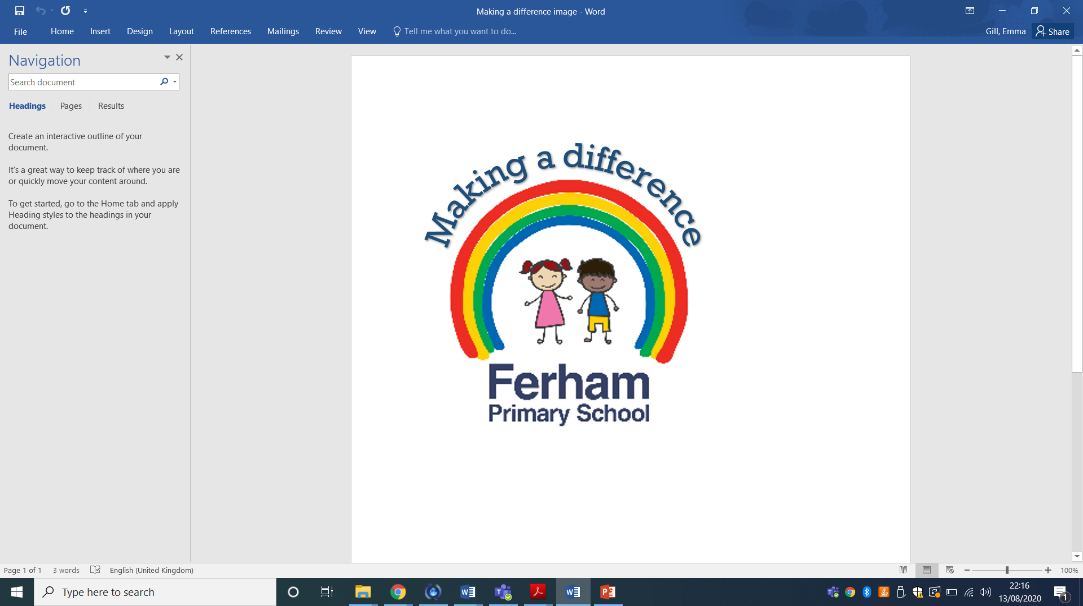 PERSON SPECIFICATIONPost Title:	EYFS Senior PractitionerGrade:	BandE											PTOKey:	AF - Application Form			I - Interview 			R - References	CQ - Certificate of Qualification	            OT - Occupational TestThis specification has been prepared in accordance with the requirements of the Council’s Equal Opportunities in Employment Policy.We undertake to make any ‘reasonable adjustments’ to a job or workplace to counteract any disadvantages a disabled person may have.In the event of a large number of applicants meeting the essential criteria, desirable criteria or occupational testing may be used as a further shortlisting tool.Disabled applicants who meet the essential shortlisting criteria will be guaranteed an interview.Personal Skills CharacteristicsEssentialDesirableMethod of Assessment 1.1a1bExperienceExperience of working in schoolsExperience of working as part of a teamAF/RAF/R2.2a2bQualifications and TrainingGCSE passes in English and Maths – Grade C or above (or equivalent)Willingness to be involved in trainingAF/CQAF/I/R3.3a3b3c3d3eSpecial Skills and KnowledgeAbility to identify risks within personal objectives Proven ability to work independentlyAbility to liaise effectively with parents by letter, ‘phone or face to face Ability to liaise effectively with outside agencies Ability to relate positively to often disengaged studentsAF/I/RAF/RAF/RAF/RAF/I/R4.4a4b4c4d4ePersonal QualitiesSuitability to work with, and ability to form and maintain appropriate relationships and personal boundaries with children. A commitment to safeguarding and promoting the welfare of children, young people and/or vulnerable adults An understanding of and commitment to equal opportunities issues both within the workplace and the community in general. Conscientious, honest and reliableExcellent interpersonal skills including:     good negotiating skills     perseverance     initiative I/RAF/I/RIRAF/I/RPersonal Skills CharacteristicsEssentialDesirableMethod of Assessment4f4g4h4iGood administrative skills including use of ICTExcellent time management skillsAbility to motivate students Ability to interpret data and set targetsAF/RAF/RAF/I/RAF/I/R5.5a5bPersonal CircumstancesA DBS check at enhanced levelExempt from the Rehabilitation of Offenders Act, 1974 (All spent convictions to be declared)  DBSAF6.6a6bPhysical RequirementsNo serious health problem which is likely to impact upon job performance; (that is, one that cannot be accommodated by reasonable adjustments)Good sickness/attendance record in current/previous employment, college or school as appropriate, (not including absences resulting from disability)I/RI/R